מועדון טרום בכורה – רואים לפני כולם – הדסה נעורים.טופס הרשמה – סרט: "לונאנה: יש יאק בכיתה"                יום רביעי  30.3.2022  שעה: 9:00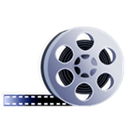 מחיר למשתתף: 60 ₪  כולל: מאפה הרצאה וסרט.מחיר הסעה: 30 ₪  אנו עומדים בהוראות משרד הבריאות ובהנחיות בהתאם.על מנת לשריין את מקומכם, הזדרזו להירשם. מספר המקומות מוגבל. פרטי הרשמהשם משפחה___________ שם פרטי_____________    נייד:_______________  יישוב: __________________שם משפחה___________ שם פרטי_____________    נייד:_______________ יישוב: __________________מייל: _______________________________________סכום לחיוב: __________   כולל הסעה  /  לא כולל הסעה (הקף בעיגול את בקשתך)** לאחר שליחת הטופס, נא להתקשר למחלקת ותיקים להשלמת ההרשמההרשמה במחלקת ותיקים      טל: 09-8981634 , 09-8973321       מועדון טרום בכורה – רואים לפני כולם – הדסה נעורים.טופס הרשמה – סרט: "לונאנה: יש יאק בכיתה"                יום רביעי  30.3.2022  שעה: 9:00מחיר למשתתף: 60 ₪  כולל: מאפה הרצאה וסרט.מחיר הסעה: 30 ₪  אנו עומדים בהוראות משרד הבריאות ובהנחיות בהתאם.על מנת לשריין את מקומכם, הזדרזו להירשם. מספר המקומות מוגבל. פרטי הרשמהשם משפחה___________ שם פרטי_____________    נייד:_______________  יישוב: __________________שם משפחה___________ שם פרטי_____________    נייד:_______________ יישוב: __________________מייל: _______________________________________סכום לחיוב: __________   כולל הסעה  /  לא כולל הסעה (הקף בעיגול את בקשתך)** לאחר שליחת הטופס, נא להתקשר למחלקת ותיקים להשלמת ההרשמההרשמה במחלקת ותיקים      טל: 09-8981634 , 09-8973321       